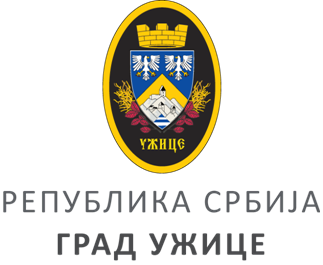 ГРАДСКО ВЕЋЕ	Број: 06-5/24-825.1.2024. године Градско веће, на основу члана 76. став 1. Закона о култури („Службени гласник РС“ број 72/09, 30/16 – исправка, 47/21 и 78/21), члана 1. Уредбе о критеријумима, мерилима и начину избора пројеката у култури који се финансирају и суфинансирају из буџета Републике Србије, аутономне покрајине, односно јединице локалне самоуправе („Службени гласник РС“ број 105/16 и 112/17),  дана 25.1. 2024. године доноси ОДЛУКУо расписивању Јавног конкурса за финансирање или суфинансирање пројеката, програма и манифестација у култури на територији града Ужица за 2024. годинуI 	Расписује се Јавни конкурс за финансирање или суфинансирање пројеката, програма и манифестација у култури на територији града Ужица за 2024. годину.II 	Средства за финансирање или суфинансирање пројеката, програма и манифестација у области културе по Јавном конкурсу за 2024. годину, у износу од 8.000.000 динара, планирана су Одлуком о буџету града Ужица за 2024. годину („Службени лист града Ужица“ 46/23), буџетска позиција 90/0 – Дотације невладиним организацијама.Са носиоцем изабраног пројекта Град ће закључити уговор о финансирању или суфинансирању, а припадајући износ средстава за финансирање/суфинансирање пројекта исплаћиваће се на наменски подрачун носиоца отворен у Управи за трезор у складу са Правилником о начину утврђивања и евидентирања корисника јавних средстава и о условима и начину за отварање и укидање подрачуна код Управе за трезор.III 	Јавни конкурс ће бити објављен  25.1.2024. године на званичном интернет сајту града Ужица.ВД Начелн             ПРЕДСЕДАВАЈУЋА                ГРАДСКОГ ВЕЋА                 Градоначелница                                                                                   др Јелена Раковић Радивојевић